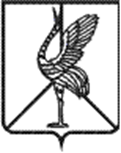 Администрация городского поселения «Шерловогорское»Муниципального района «Борзинский район»Забайкальского краяПОСТАНОВЛЕНИЕ24 февраля 2020 года                                                                                           № 33поселок городского типа Шерловая ГораОб утверждении годовых отчетов о выполнении муниципальных программ городского поселения «Шерловогорское»В соответствии с Методикой оценки эффективности реализации муниципальных программ городского поселения «Шерловогорское», утвержденным Постановлением № 424 Администрации городского поселения «Шерловогорское» от 07 ноября 2017 года, а также ст. 34 Устава городского поселения «Шерловогорское», администрация городского поселения «Шерловогорское» постановляет:1.Утвердить годовой отчет за 2020 год о выполнении муниципальной программы «Развитие физической культуры и массового спорта в городском поселении «Шерловогорское» на 2017-2020 годы», утверждённой Постановлением Администрации городского поселения «Шерловогорское» от 27 марта 2017 года №70 (Приложение № 1).1.1.Признать эффективной и продолжить дальнейшую реализацию муниципальной программы «Развитие физической культуры и массового спорта в городском поселении «Шерловогорское» на 2017-2020 годы».  2.Утвердить годовой отчет за 2020 год о выполнении муниципальной программы «Формирование современной городской среды на территории городского поселения «Шерловогорское» на 2018-2024 годы», утверждённой Постановлением Администрации городского поселения «Шерловогорское» от 28 марта 2018 года №152 (Приложение № 2).2.1.Признать эффективной и продолжить дальнейшую реализацию     муниципальной программы «Формирование современной городской среды на территории городского поселения «Шерловогорское» на 2018-2024 годы».3.	Утвердить годовой отчет за 2020 год о выполнении муниципальной программы «Обеспечение жильем молодых семей на 2016-2020 годы» утверждённой Постановлением Администрации городского поселения «Шерловогорское» от 22 декабря 2015 года, № 291 (Приложение № 3).         3.1       Признать эффективной и продолжить дальнейшую реализацию муниципальной программы «Обеспечение жильем молодых семей на 2016-2020 годы». 4. Настоящее постановление вступает в силу на следующий день после дня его официального опубликования в периодическом печатном издании газете «Вестник городского поселения «Шерловогорское» и обнародования на специально оборудованном стенде в фойе 2 этажа административного здания администрации городского поселения «Шерловогорское» по адресу: Забайкальский край, Борзинский район, пгт. Шерловая Гора, ул. Октябрьская, д.12    5. Настоящее постановление подлежит размещению на сайте муниципального образования в информационно-телекоммуникационной сети «Интернет» (www.шерловогорское.рф)Глава городского поселения«Шерловогорское»                                                                               А.В. ПанинПриложение № 1ГОДОВОЙ ОТЧЕТ О ВЫПОЛНЕНИИ МУНИЦИПАЛЬНОЙ ПРОГРАММЫ«Развитие физической культуры и массового спорта в городском поселении «Шерловогорское» на 2017-2020 годы», утвержденной ПостановлениемАдминистрации городского поселения "Шерловогорское" от 27 марта 2017 года № 70за январь - декабрь 2020 годаМуниципальный заказчик Администрация городского поселения «Шерловогорское»Источник финансирования: финансирование осуществляется за счет средств местного бюджета, бюджета МР «Борзинский район», краевого бюджета, федерального бюджета, внебюджетные источники, частные инвесторыПояснительная записка:Целью муниципальной программы «Развитие физической культуры и массового спорта в городском поселении «Шерловогорское» на 2017-2020 годы» на 2017-2020 годы, утвержденной Постановлением Администрации городского поселения "Шерловогорское" от 27 марта 2017 года № 70 (далее по тексту - Программа) является создание условий для укрепления здоровья населения путем развития и увеличения количества спортивных объектов, популяризации массового спорта и приобщения различных слоев общества к регулярным занятиям физической культурой и спортом. В 2019 году в рамках реализации Программы профинансировано на организацию и проведение физкультурно-спортивных мероприятий, участие сборных команд в межрайонных мероприятиях, приобретение спортивного инвентаря и наградной атрибутики, заливку катка, на общую сумму 231,0 тыс. руб. Мероприятия Программы в 2020 году исполнены на общую сумму 231,0 тыс. руб., за счет средств бюджета городского поселения «Шерловогорское». Результаты по выполненным мероприятиям Программы соответствуют фактическим затратам. Мероприятия, предусмотренные Программой на 2020 год, исполнены на 51,3 %.По итогам 2020 года эффективность реализации Программы находится на 59,5 % меньше по сравнению с предыдущим годом, в связи с приостановкой проведения соревнований из-за распространения короновируса. В 2020 году программы выполнены на 51,3 % за счёт бюджетных средств. Фактические результаты Программы по результатам 2020 года состоят в создание условий для укрепления здоровья населения путем развития и увеличения количества спортивных объектов, популяризации массового спорта и приобщения различных слоев общества к регулярным занятиям физической культурой и спортом, повлияют на укрепления здоровья населения.Количество занимающихся спортом в п.г.т. Шерловая Гора всего 1130 человек, из них 124 среди трудовых коллективов.На 2020 год запланировано 18 спортивных мероприятия, фактически проведено 4, так как соревнования были приостановлены на территории страны из-за распространения короновируса.Приложение №2современной городской среды на территории городского поселения «Шерловогорское» на 2018-2024 годы», утвержденной Постановлениемадминистрации городского поселения "Шерловогорское" от 28.02.2020 г № 51 Муниципальный заказчик Администрация городского поселения «Шерловогорское»Источники финансирования: Федеральный бюджет, бюджет Забайкальского края, со финансирование из бюджета гп. «Шерловогорское»Пояснительная записка:1. Целью муниципальной программы «Формирование современной городской среды на территории городского поселения «Шерловогорское» на 2018-2024 годы», утвержденной Постановлением администрации городского поселения "Шерловогорское" от 28.02.2020 г № 51 (далее по тексту – Программа) является государственная поддержка  в повышение качества современной городской среды, повышение качества и комфорта городской среды на территории ГП «Шерловогорское», формирование системы инструментов общественного участия и поддержки инициатив граждан в принятии решений по вопросам благоустройства,  комплексное улучшение благоустройства дворовых территорий МКД городского поселения «Шерловогорское», развитие территорий общего пользования, мест массового отдыха людей муниципального образования. В 2020 году в рамках реализации Программы произведено благоустройство общественной территории городского поселения «Шерловогорское». а именно парка им. Ленина по адресу: Забайкальский край, Борзинский район, пгт. Шерловая Гора, ул. Ленина, 1, на общую сумму 10 239 337,63 рублей.2. Мероприятия Программы в 2020 году исполнены на общую сумму 10 239 337,63 руб., в том числе за счет средств бюджета городского поселения «Шерловогорское» в размере 716 753,63 руб., за счет средств федерального бюджета в размере 9 332 132,32 руб., за счет средств краевого бюджета в размере 190 451,68 руб.3. Результаты по выполненным мероприятиям Программы соответствуют фактическим затратам. 4.  Показатель эффективности муниципальной Программы соответствует плановому значению на 100 % 5.  Мероприятия, предусмотренные Программой на 2020 год, исполнены на 100%.6. Фактические результаты Программы 2020 года состоят в предоставлении 1 общественной территории городского поселения «Шерловогорское». Дальнейшее участие в программе «Комфортная городская среда» повлияет на комплексное улучшение благоустройства дворовых территорий МКД городского поселения «Шерловогорское», развитие территорий общего пользования, мест массового отдыха людей муниципального образования. Создаст благоприятные условия для проживания и отдыха граждан городского поселения «Шерловогорское». Улучшит архитектурный вид поселения, экологическую обстановку в поселении.Приложение № 3ГОДОВОЙ ОТЧЕТ О ВЫПОЛНЕНИИ МУНИЦИПАЛЬНОЙ ПРОГРАММЫ«Обеспечение жильем молодых семей на 2016-2020 годы», утвержденной Постановлениемадминистрации городского поселения "Шерловогорское" от 22 декабря 2015 г. № 291за январь - декабрь 2020 годаМуниципальный заказчик: администрация городского поселения «Шерловогорское»Источник финансирования: федеральный, краевой, местный бюджетыПояснительная записка:1. Основной целью муниципальной программы «Обеспечение жильем молодых семей» городского поселения «Шерловогорское» на 2016-2020 годы» утвержденной постановлением администрации городского поселения «Шерловогорское» от 22 декабря 2015 г. № 291 (далее по тексту – Программа) является муниципальная поддержка молодых семей, признанных в установленном порядке, нуждающимися в улучшении жилищных условий, в решении жилищной проблемы.В 2020 году администрация городского поселения «Шерловогорское» выдала 6 (шесть) свидетельств о праве на получение социальной выплаты на приобретение жилого помещения или создание объекта индивидуального жилищного строительства, из них 4 (четыре) профинансировано.1 (одной) молодой семье – участнице мероприятия было отказано в получении социальной выплаты, так как был нарушен пункт 38 абзаца 3 Правил предоставления молодым семьям социальных выплат на приобретение (строительство) жилья и их использования, утвержденных постановлением Правительства Российской Федерации от 17 декабря 2010 года № 1050 (далее – Правил).6 (шестое) свидетельство о праве на получение социальной выплаты на приобретение жилого помещения или создание объекта индивидуального жилищного строительства было профинансировано в 2021 году. 2. Показатель по обеспечению жильем молодых семей, нуждающихся в улучшении жилищных условий (количество семей) согласно планового значения составляет 100 %, так как планировалось выдать 2 свидетельства, а фактически выдано шесть.Наименования подпрограммы, мероприятия (с указанием порядкового номера)Наименования подпрограммы, мероприятия (с указанием порядкового номера)План на 2020 годОбъем финансирования на 2020 год(тыс. руб.)Выполнено (тыс. руб.)Степень и результаты выполнения мероприятия в %Профинансировано (тыс. руб.)1123451. Развитие массового (дворового спорта) среди детей и подростков. Приобретение спортивного инвентаря (мячи, сетки), наградной атрибутики (медали, грамоты, кубки)112,0103,092 %103,02.Проведение физкультурно-спортивных мероприятий258,048,019 %48,03.        Заливка катка80,080,0100 %80,04.Благоустройство дворов. территор. (тренажёр. комплекс с навесом)Бюджетныеисточники---Итого по муниципальной программе Итого по муниципальной программе 450,0231,051,3%231,0Наименования программыНаименования программыОбъем финансирования (тыс. руб.)Выполнено (тыс. руб.)Степень и результаты выполнения мероприятия в %со финансирование из бюджета гп. «Шерловогорское» (тыс. руб.)112345Формирование современной городской среды на территории городского поселения «Шерловогорское» на 2018-2024 годы10239,3410239,34100716,75Формирование современной городской среды на территории городского поселения «Шерловогорское» на 2018-2024 годы10239,3410239,34100716,75Итого по муниципальной программе Итого по муниципальной программе 10239,3410239,34100716,75Наименования подпрограммы, мероприятия (с указанием порядкового номера)Наименования подпрограммы, мероприятия (с указанием порядкового номера)Объем финансирования на 2020 год (тыс. руб.)Выполнено (тыс. руб.)Степень и результаты выполнения мероприятия в %Профинансировано (тыс. руб.)1123451. Муниципальная программа «Обеспечение жильем молодых семей» городского поселения «Шерловогорское» на 2016-2020 годы»Федеральный: 1 648, 6Краевой: 251, 1 Местный: 110,0Федеральный: 1 049,1 Краевой: 159,8Местный: 70,080 %Федеральный: 1 049,1 Краевой: 159,8Местный: 70,02.1.2.2.2.3Организационное и информационное обеспечение программыПрием и рассмотрение документов от молодых семей на участие в программеПредоставление молодым семьям социальных выплат на приобретение жилья, в том числе на уплату первоначального взноса при получении ипотечного жилищного кредита или займа на приобретение жилья или строительство жильяИтого по муниципальной программе Итого по муниципальной программе 2 009, 71 278, 91 278, 9